Муниципальное дошкольное образовательное учреждение "Детский сад №20комбинированного вида"430034, РМ, г. Саранск, ул. Миронова, 7тел. 8342762509 факс 76-25-09Приказ № 29о зачислении от 3.12.20 г. ПРИКАЗЫВАЮ:Зачислить в группу 1 средняя следующих воспитанников: 1.1 Архипова СофьяЗачислить в группу 8 подготовительная следующих воспитанников: 2.1 Архипов Егор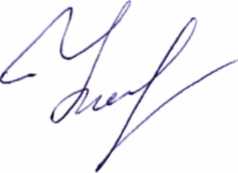 Герасимова Наталья СерафимовнаСостояние на 08.12.2020 14:12:45© Сетевой Город. Образование 4.70.53678